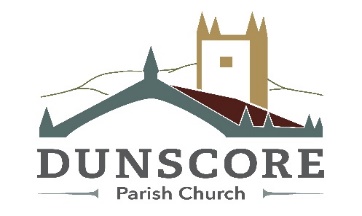      Church Family NoticesRegistered Scottish Charity SC016060, Congregation Number 080454SUNDAY 27 December 2020Minister REV MARK SMITHManse: 01387 820475  Mobile: 0776 215 2755Email: Mark.Smith@churchofscotland.org.ukYouTube & Facebook: Rev Mark SmithA note from our Minister
In the words of the great St Noddy of Holder: “It’s Christmas!”Debbie and I simply want to wish you all God’s Blessing as you ‘celebrate’ this Christmas.It’s not what we’re used to because of COVID restrictions, but I pray that we will all enjoy the season by focussing on Jesus – the reason for the season!Thanks must go to those who have worked so hard to keep us celebrating despite the virus:Nativity actors, temporary ‘Pub Landlords’, Musicians, Zoomers, etc.Please use the attached Carol Sheet to join in with the Zoom services, or the YouTube repeats, or just to sing as you go about your Festive ‘stuff’ over the next few days!God Bless & elbow bumps,MarkCHURCH FUNDRAISER … IDEAL GIFT!
We are selling  Dunscore tea towels made with Fairtrade cotton,  £6.50 each or 2 for £12. For more information or to order please email Mary Waugh on marypwaugh@gmail.com or phone her on 820301. Cheques or cash to Mary Waugh only please. All proceeds will go to Dunscore Church.A MESSAGE FROM OUR TREASURER….We have been all too aware of the financial impact of this difficult year on Church Funds. Not meeting in the church each week, we have not only lost the usual collection but also some of income from the Free Will Offering envelopes.This leaves a serious shortfall in Dunscore Church finances. In the meantime, however, for those who regularly donated by the “open plate” and wish to do so, I would ask you to consider donating to Dunscore Church on Facebook or by PayPal through the Dunscore Church website.  Alternative to those methods would be to donate in person at the monthly Reflective Services or Robert Waugh would be happy as Congregational Treasurer to accept donations for Dunscore Church either in cash, cheque or Bacs. Please phone him on 820301 and he will make the necessary arrangements. Your continued support for Dunscore Church is much appreciated.    Thank you.First Base Food Bank …. Please remember to support this excellent charity.  Winter is here and it will be a long and a hard one for many folk living on little income.  I know that many of you give through ‘Just Giving’ on line www.justgiving.com/first-base but as an alternative, Mark Frankland  would be delighted to receive cheques to ‘The First Base Food Agency’, 6 Buccleuch Street, Dumfries DG! 2NH.   I think the need will be greatest from January to March …Many thanks.Notes for inclusion in January’s  CFNs to Mary Waugh by Friday morning  please at marypwaugh@gmail.com or phone her on  820301.Christmas Day
10.30am“Show us your presents (unopened)”Morning Worship Together via Zoom - https://us02web.zoom.us/j/86939887756  
or Telephone: 0131 460 1196 enter code:  869 3988 7756 #Sunday 27th Dec
10.30amMorning Worship Together via Zoom - https://us02web.zoom.us/j/86939887756  or Telephone: 0131 460 1196 enter code:  869 3988 7756 #Sunday
 3rd Jan AD2021
10.30amMorning Worship Together via Zoom https://us02web.zoom.us/j/86939887756  or Telephone: 0131 460 1196 enter code:  869 3988 7756 #TOGETHER AT HOME…
7pm Sunday and ThursdayJoin in prayer, thought and reflection. Use the weekly prayer and theme from CFNs.   Light a candle. Look at pictures of friends/family/congregation. Listen to restful music.  As we pray in the name of Jesus the Holy Spirit will unite us across the distancing.PRAYER THEME:Those in need at this time: isolating, shielding, alone, 
homeless, refugees …